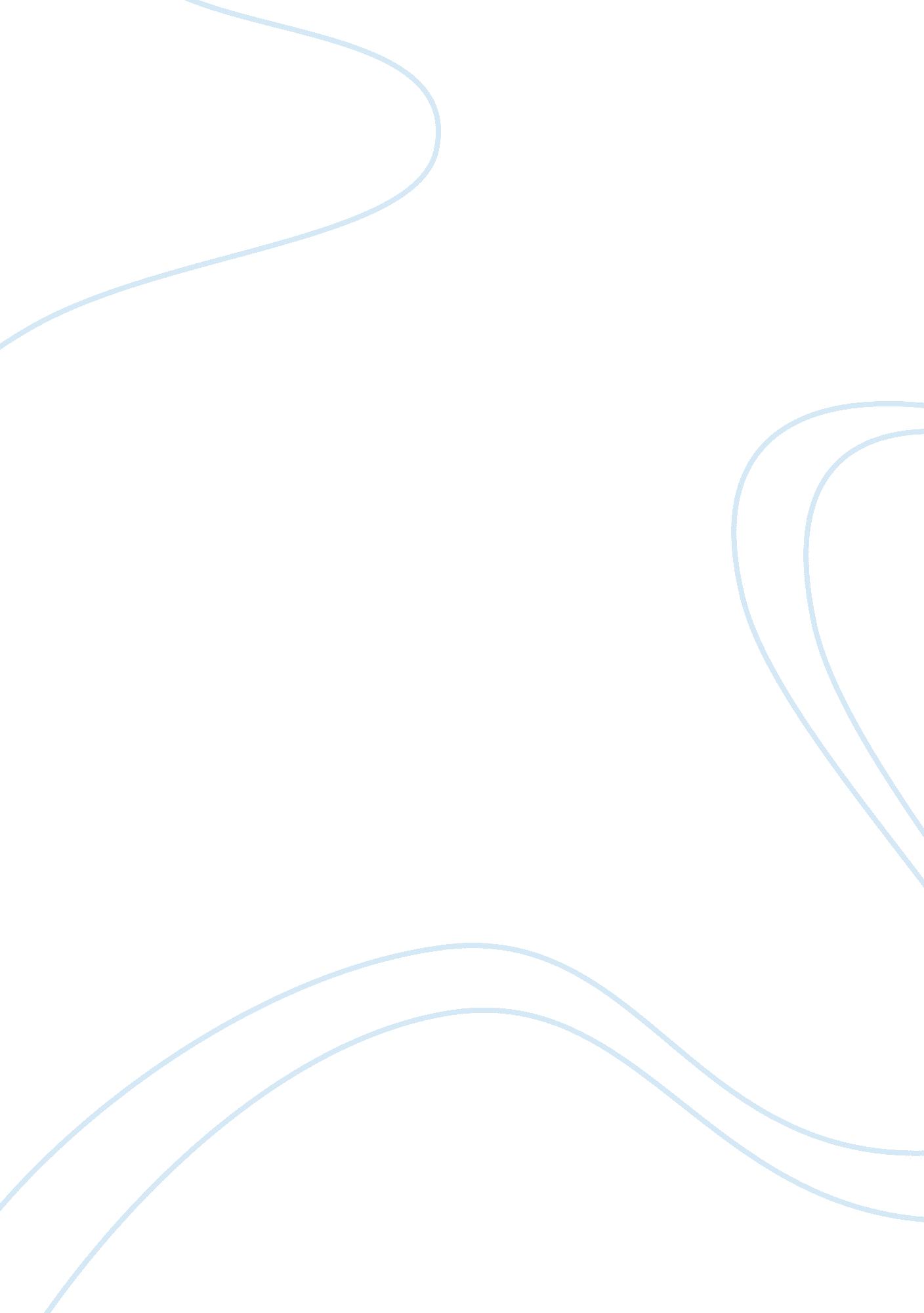 Subjects of the sultan: culture and daily life in the ottoman empire by faroqhi s...History, Empires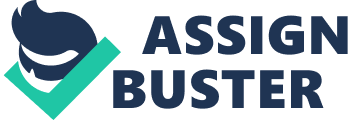 Faroqhi Suraiya, s of the Sultan, Chapter 10. The world celebrates this geniusFaroqhi, who was born with a very humble background. The world will never judge anyone based on their humble beginning but on their great finish as well portrayed by our learned lady. She is a true ambassador in her well-articulated unmatched work. Her work involves great thinking that truly reflects the urban history and public culture. This paper will critically analyze the role of written and oral story telling in the sultan and Ottoman culture. 
This is a well-defined work that is derived from tales of long gone heroes. As much as they are not physically with us, their memories are still fresh in our minds. This can be traced back in the sixteenth century. The oral story telling had main objectives of connecting to the roots of our ancestors and has moral teachings. Gradually the evolution of having stories and poetry work edited for future use came into place. The secret behind story telling was to pass this wisdom from one generation to another. The story telling also revolved the core business of the society that include skills like leather works, blacksmith and the farming activities just to mention a few, (Faroqhi, p 204). 
Many of the stories that were passed to the next generation had a common pattern of religion, empires and their migration history and having been confined by geographical zones. The death of the rich travelers that resisted the rule of the Ottoman was told to emphasize on loyalty of the Turks, stressing the importance of loyal citizenship. The worrier’s at that time can be compared with the current army of today and their key roles to defend the boundaries against the enemy, (Faroqhi, p 206). The many gifts and rewards that the worriers got when they returned back from war. In today’s world they are rewarded in terms of monetary value. 
At the Ottoman era, the story telling was done also on occasions that had great value at that particular time. Another great moment was the breaking news of the birth of a new prince within the empire, circumcision season, the court marriages and not forgetting the ascension day of the new ruler. This was the high time the story teller would portray skills on words chanted. The entertainment was highly valued and the deliberate effort to preserve that culture is evident on our valued historical museums, (Faroqhi, p 220). 
This paper acknowledges the great efforts that our great grandfathers did during their time. The great teachings from our history and this help us refresh our roots. Governments and other stake holders need to mentor this kind of efforts to maintain our diverse heritage. The world recognizes this from the archived work. It’s from this great works from authors like Faroqhi that have done brilliant work in maintaining our history and diversity. 
Work cited 
Faroqhi S. Subjects of the Sultan: Culture and Daily Life in the Ottoman Empire. 
Publishing Company. I. B Tauris, 2005 